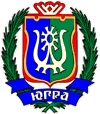 ИЗБИРАТЕЛЬНАЯ КОМИССИЯХАНТЫ-МАНСИЙСКОГО АВТОНОМНОГО ОКРУГА – ЮГРЫ ПОСТАНОВЛЕНИЕ25 февраля 2016 года									 № 935г. Ханты-МансийскОб исключении лиц из резерва составов участковых избирательных комиссий Руководствуясь Постановлением Центральной избирательной комиссии РФ от 5 декабря 2012 года № 152/1137-6 "О порядке формирования резерва составов участковых комиссий и назначения нового члена участковой комиссии из резерва составов участковых комиссий", на основании пункта 10 статьи 23 Федерального закона «Об основных гарантиях избирательных прав и права на участие в референдуме граждан Российской Федерации», Избирательная комиссия Ханты-Мансийского автономного округа – Югры постановляет:1. Исключить следующих лиц из резерва составов участковых избирательных комиссий, сформированного Избирательной комиссией 
Ханты-Мансийского автономного округа – Югры:1.1. Для территориальной избирательной комиссии города Белоярского района (приложение 1)1.2. Для территориальной избирательной комиссии города Березовского района (приложение 2);1.3. Для территориальной избирательной комиссии города Лангепаса (приложение 3);1.4. Для территориальной избирательной комиссии Нефтеюганского района (приложение 4)1.5. Для территориальной избирательной комиссии города Нижневартовска (приложение 5);1.6. Для территориальной избирательной комиссии города Октябрьского района (приложение 6);1.7. Для территориальной избирательной комиссии города Пыть-Яха (приложение 7).2. Настоящее постановление направить в территориальные избирательные комиссии и разместить на сайте Избирательной комиссии Ханты-Мансийского автономного округа – Югры.ПредседательИзбирательной комиссииХанты-Мансийского автономного округа – Югры								     А.Е. ПавкинСекретарь Избирательной комиссииХанты-Мансийского автономногоокруга – Югры 								      К.И. ДмитриеваПриложение 4к постановлению Избирательной комиссии Ханты-Мансийского автономного округа – Югрыот 25 февраля 2016 года № 935№ п/пФамилия, имя, отчествоНаименование субъекта выдвиженияНефтеюганский районНефтеюганский районНефтеюганский районна основании подпункта «а» пункта 25 Порядкана основании подпункта «а» пункта 25 Порядкана основании подпункта «а» пункта 25 ПорядкаАхмедзянов Габделнур ХантимеровичМестное отделение Политической партии "КОММУНИСТИЧЕСКАЯ  ПАРТИЯ РОССИЙСКОЙ  ФЕДЕРАЦИИ"Ефремова Татьяна Васильевна Местное отделение Всероссийской политической партии "ЕДИНАЯ РОССИЯ"Обрезкова Галина Ивановна Местное отделение  Коммунистической партии Российской ФедерацииПетина Ирина Владимировна Региональное отделение политической партии СПРАВЕДЛИВАЯ РОССИЯ в Ханты-Мансийском автономном округе – ЮгреСтрих Татьяна Николаевна Местное отделение Всероссийской политической партии "ЕДИНАЯ РОССИЯ"на основании подпункта «в» пункта 25 Порядкана основании подпункта «в» пункта 25 Порядкана основании подпункта «в» пункта 25 ПорядкаВалетова Людмила АнатольевнаМестное отделение Всероссийской политической партии "ЕДИНАЯ РОССИЯ"